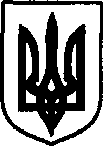 Дунаєвецька міська  радаУПРАВЛІННЯ КУЛЬТУРИ, ТУРИЗМУ ТА ІНФОРМАЦІЇНАКАЗ22.03.2019                                               Дунаївці                                                № 22-нкПро утворення конкурсної комісії з проведення конкурсу на посаду директора комунальної установи Дунаєвецької міської ради  "Дунаєвецька міська публічно-шкільна бібліотека" Керуючись статтею 42 Закону України «Про місцеве самоврядування в Україні», статтею 213 Закону України «Про культуру»НАКАЗУЮ:Затвердити склад конкурсної комісії з проведення конкурсу на посаду директора комунальної установи Дунаєвецької міської ради  "Дунаєвецька міська публічно-шкільна бібліотека" згідно з додатком.Засідання конкурсної комісії провести 17 квітня 2019 року о 11.00 годині.Матеріали щодо результатів конкурсного відбору подати міському голові Заяць В.В. для прийняття відповідного рішення.Секретарем конкурсної комісії, без права голосу, призначити керівника інформаційно-комунікаційного ресурсного центру  Матвеєву Ж.П.Контроль за виконанням даного наказу залишаю за собою.Начальник управління                                                                                         А.В. Бец				Додаток                                                                   до наказу начальника управління культури, туризму та інформації Дунаєвецької міської ради  22.03.2019 № 22-нкСклад конкурсної комісії на посаду директора комунальної установи Дунаєвецької міської ради  "Дунаєвецька міська публічно-шкільна бібліотека"Керівник інформаційно-комунікаційного ресурсного центру                                                                                            Ж. Матвеєва1.Слюсарчик Надія Олексіївназаступник міського голови з питань діяльності виконавчих органів ради;2.Григор’єв Олег Васильовичначальник юридичного відділу Дунаєвецької міської ради;3.Бец Алла Вікторівнаначальник управління культури, туризму та інформації Дунаєвецької міської ради;4. Манчук Наталія Володимирівнаспеціаліст управління культури, туризму та інформації Дунаєвецької міської ради5.Жовнір Руслан Євгеновичдепутат міської ради;6.Лесик Тетяна Володимирівнапровідний методист комунальної установиДунаєвецької міської ради «Дунаєвецька міська публічно-шкільна бібліотека»;7.Ставірська Людмила Володимирівназавідуючий відділу обслуговування та масової роботи комунальної установиДунаєвецької міської ради «Дунаєвецька міська публічно-шкільна бібліотека»;8.Матвійшина Людмила Ярославівнабібліотекар філії №2 комунальної установиДунаєвецької міської ради «Дунаєвецька міська публічно-шкільна бібліотека»;9.Цимбалюк Оксана Григорівнаголова спілки художників   Дунаєвеччини